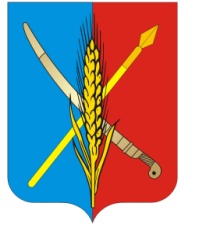 АДМИНИСТРАЦИЯВасильево-Ханжоновского сельского поселенияНеклиновского района Ростовской областиРАСПОРЯЖЕНИЕ«__»  января  2024г.                            №                  с. Васильево-ХанжоновкаОб утверждении плана реализации муниципальной программыВасильево-Ханжоновского сельского поселения «Защита населения и территории от чрезвычайных ситуаций, обеспечение пожарной безопасности и безопасности людей на водных объектах»  на 2024 год	В соответствии с постановлением Администрации Васильево-Ханжоновского сельского поселения от 20.09.2013г. № 38«Об утверждении Порядка разработки, реализации и оценки эффективности муниципальных программ Васильево-Ханжоновского  сельского поселения»:	1. Утвердить план реализации муниципальной программы Васильево-Ханжоновского сельского поселения «Защита населения и территории от чрезвычайных ситуаций, обеспечение пожарной безопасности и безопасности людей на водных объектах» на 2024 год (далее – план реализации) согласно приложению к настоящему распоряжению.	2. Распоряжение вступает в силу со дня его подписания.	3. Контроль за  исполнением настоящего распоряжения оставляю за собой.Глава АдминистрацииВасильево-Ханжоновского сельского поселения			          	 	                                    С.Н. ЗацарнаяРаспоряжение вносит сектор экономики и финансовАдминистрации Васильево-Ханжоновского сельского поселенияПриложениек распоряжениюАдминистрации Васильево-Ханжоновскогосельского поселенияПланреализации муниципальной программы «Защита населения и территории от чрезвычайных ситуаций, обеспечение пожарной безопасности и безопасности людей на водных объектах»на 2024 год<1> По строке «Мероприятие» указывается заместитель руководителя, курирующий данное направление, либо начальник структурного под-разделения, непосредственно подчиненный руководителю. По строке «Контрольное событие муниципальной программы» указывается руково-дитель, а также заместитель руководителя, курирующий данное направление, либо начальник структурного подразделения, непосредственно подчинённый руководителю органа местного самоуправления Васильево-Ханжоновского сельского поселения, определенного ответственным исполнителем, соисполнителем. <2> Объем расходов приводится на очередной финансовый год. <3> В целях оптимизации содержания инфор-мации в графе 2 допускается использование аббревиатур, например: основное мероприятие 1.1 – ОМ 1.1.№ п/пНаименование подпрограммы,основного мероприятия,мероприятия ведомственной целевой программы,контрольного события программыОтветственныйисполнитель, соисполнитель, участник(должность/ФИО)<1>Ожидаемый результатреализации мероприятия (краткое описание)Срок реализации (дата)Объем расходов на 2024 год(тыс.руб.)Объем расходов на 2024 год(тыс.руб.)Объем расходов на 2024 год(тыс.руб.)№ п/пНаименование подпрограммы,основного мероприятия,мероприятия ведомственной целевой программы,контрольного события программыОтветственныйисполнитель, соисполнитель, участник(должность/ФИО)<1>Ожидаемый результатреализации мероприятия (краткое описание)Срок реализации (дата)всегофедеральныйобласт-ной бюджетместныйвнебюджетные источники123456789101.Подпрограмма 1. «Защита населения и территории поселения от чрезвычайных ситуаций»Администрация Васильево-Ханжоновского сельского поселения/ ведущий специалист Новикова О.С.весь период  с 01.01.2024г по 31.12.2024г0,00,00,00,00,02.Основное мероприятие 1.1Оформление стендов поселенияАдминистрация Васильево-Ханжоновского сельского поселения/ ведущий специалист Новикова О.С.Выполнение мероприятий по противопожарной пропаганде и пропаганде безопасности в чрезвычайных ситуацияхвесь период  с 01.01.2024г по 31.12.2024г0,00,00,00,00,03Основное мероприятие 1.2 Приобретение оборудования для ликвидации   ЧСАдминистрация Васильево-Ханжоновского сельского поселения/ ведущий специалист Новикова О.С.Обеспечение средствами защиты населения на случай чрезвычайных ситуаций и в особый периодвесь период  с 01.01.2024г по 31.12.2024г0,00,00,00,00,03Контрольное событие  минимизация социального и экономического ущерба,наносимого населению, экономике и природной среде от чрезвычайных ситуацийприродного и техногенного характераАдминистрация Васильево-Ханжоновского сельского поселения/ ведущий специалист Новикова О.С.В рамках полномочий, возложенных на Администрацию Васильево-Ханжоновскогосельского поселения, обеспечения и проведения мероприятийвесь период  с 01.01.2024г по 31.12.2024гXXXXXПодпрограмма 2. «Пожарная безопасность»Администрация Васильево-Ханжоновского сельского поселения/ ведущий специалист Новикова О.С.весь период  с 01.01.2024г по 31.12.2024г1,00,00,01,00,0Основное мероприятие 2.1 Обслуживание пожарной сигнализации здания Администрации сельского поселенияАдминистрация Васильево-Ханжоновского сельского поселения/ ведущий специалист Новикова О.С.Обслуживание пожарной сигнализации здания Администрации сельского поселениявесь период  с 01.01.2024г по 31.12.2024г1,00,00,01,00,0Основное мероприятие 2.2 Опахивание пожароопасных объектов и местности прилегающей территории к лесополосам и камышамАдминистрация Васильево-Ханжоновского сельского поселения/ ведущий специалист Новикова О.С.Опахивание пожароопасных объектов и местности прилегающей территории к лесополосам и камышамвесь период  с 01.01.2024г по 31.12.2024г0,00,00,00,00,0Основное мероприятие 2.3 Материальные запасы (ГСМ, огнетушители, батарейки и оборудование водонапорных башен)Администрация Васильево-Ханжоновского сельского поселения/ ведущий специалист Новикова О.С.Материальные запасы (ГСМ, огнетушители, батарейки и оборудование водонапорных башен)весь период  с 01.01.2024г по 31.12.2024г0,00,00,00,00,0Контрольное событие  – реализация функций аппарата Администрации Васильево-Ханжоновскогосельского поселения-исполнителя муниципальнойпрограммыАдминистрация Васильево-Ханжоновского сельского поселения/ ведущий специалист Новикова О.С.В рамках полномочий, возложенных на Администрацию Васильево-Ханжоновскогосельского поселения, обеспечения и проведения мероприятийвесь период  с 01.01.2024г по 31.12.2024гXXXXXПодпрограмма 3. «Безопасность людей на водных объектах»Администрация Васильево-Ханжоновского сельского поселения/ ведущий специалист Новикова О.С.весь период  с 01.01.2024г по 31.12.2024г1,00,00,01,00,0Основное мероприятие 3.1 Оформление стендов поселенияАдминистрация Васильево-Ханжоновского сельского поселения/ ведущий специалист Новикова О.С.Выполнение мероприятий по противопожарной пропаганде и пропаганде безопасности в чрезвычайных ситуацияхвесь период  с 01.01.2024г по 31.12.2024г0,00,00,00,00,0Основное мероприятие 3.2 Приобретение оборудования и материалов для обеспечения безопасности людей на водных объектахАдминистрация Васильево-Ханжоновского сельского поселения/ ведущий специалист Новикова О.С.Приобретение оборудования и материалов для обеспечения безопасности людей на водных объектахвесь период  с 01.01.2024г по 31.12.2024г1,00,00,01,00,0Контрольное событие  – реализация функций аппарата Администрации Васильево-Ханжоновскогосельского поселения-исполнителя муниципальнойпрограммыАдминистрация Васильево-Ханжоновского сельского поселения/ ведущий специалист Новикова О.С.В рамках полномочий, возложенных на Администрацию Васильево-Ханжоновскогосельского поселения, обеспечения и проведения мероприятийвесь период  с 01.01.2024г по 31.12.2024гXXXXX4Итого по муниципальной программеXXвесь период  с 01.01.2024г по 31.12.2024г2,00,00,02,00,0